Zrenjanin: 10.03.2016.Del. broj:  13 – 407/2                                  						         OBAVEŠTENJEO ZAKLJUČENOM UGOVORU1.Naručilac: OPŠTA BOLNICA “Đorđe Joanović” Zrenjanin, dr Vase Savića broj 5, Zrenjanin                                     www.bolnica.org.rs2. Redni  broj nabavke: JN 33/2015 (Otvoreni postupak)3. Predmet javne nabavke: Dobra- materijal i testovi za transfuziju Naziv i oznaka  iz opšteg rečnika nabavke: 3696200 – reagensi za testiranje krviPartija 2 – Testovi za hemostazu i koagulaciju za poluautomatski aparat THROMBOTRACK   Ugovorena vrednost: 1.087.000,00 dinara bez PDV, odnosno 1.304.400,00 din sa obračunatim PDV..Kriterijum za dodelu ugovora:  Najniža ponuđena cena Broj primljenih ponuda: 1   Najviša i najniža ponuđena cena:    najviša ponuđena cena: 1.087.000,00 dinara bez PDV, odnosno 1.304.400,00 din sa obračunatim PDV.   najniža ponuđena cena: 1.087.000,00 dinara bez PDV, odnosno 1.304.400,00 din sa obračunatim PDV.     Najviša i najniža ponuđena cena kod prihvatljivih ponuda:   najviša ponuđena cena: 1.087.000,00 dinara bez PDV, odnosno 1.304.400,00 din sa obračunatim PDV.   najniža ponuđena cena: 1.087.000,00 dinara bez PDV, odnosno 1.304.400,00 din sa obračunatim PDV.  Datum donošenja Odluke o dodeli ugovora: 19.02.2016. godine  Datum zaključenja ugovora: 03.03.2016. godine  Osnovni podaci o dobavljaču: “VICOR” D.O.O. – Novi Beograd, Goce Delčeva 42, koga zastupa Vladan MitrovićŠifra delatnosti:	4646Matični broj:     	07738412PIB broj:            	100134880Tekući račun:		275-220008116-69Tel/fax:			011/3016-492    011/3016-493Mail:			office@vicor.rsPeriod važenja ugovora:  12 meseci     				                                                                                                          KOMISIJA ZA JN 33/2015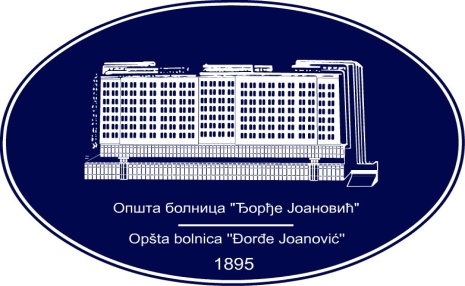 REPUBLIKA SRBIJA - AP VOJVODINAOPŠTA BOLNICA “Đorđe Joanović”Zrenjanin, ul. Dr Vase Savića br. 5Tel: (023) 536-930; centrala 513-200; lokal 3204Fax: (023) 564-104PIB 105539565    matični broj: 08887535Žiro račun kod Uprave za javna plaćanja 840-17661-10E-mail: bolnicazr@ptt.rs        www.bolnica.org.rs